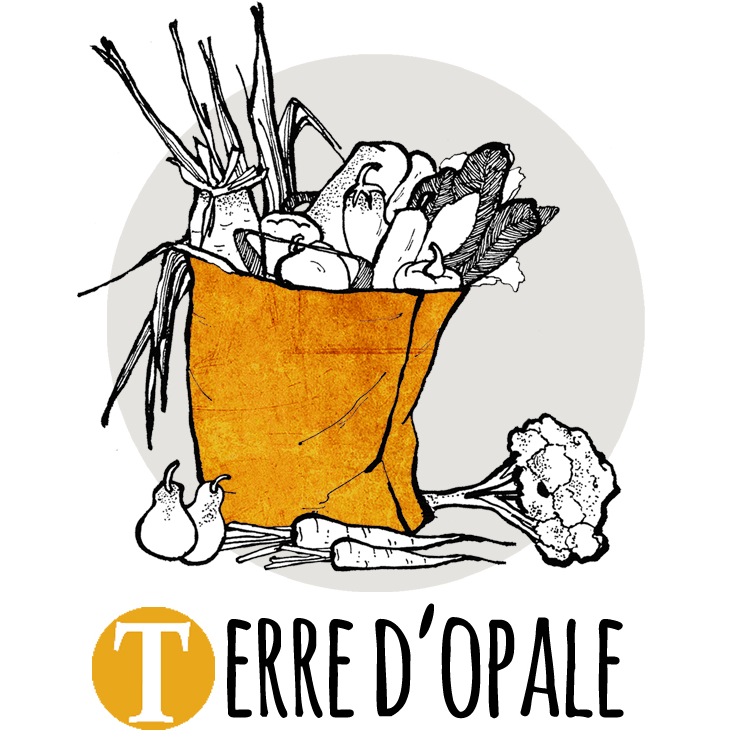 URGENTOffre d’emploi :Chargé(e) d’organisation logistique et de vente des produits.Terre d’Opale regroupe et distribue les légumes, fruits et conserves issus d’une vingtaine de producteurs biologiques locaux.Cette activité s’inscrit dans un système ambitieux de coopération économique au service des mangeurs (« Pôle Territorial de Coopération Economique de l’Ecopôle alimentaire»).Pour faire face à la croissance de ses activités de distribution en diffus (vente de paniers sur des points relais, épicerie en ligne, distributeur automatique, restauration hors domicile..) Terre d’Opale recherche un(e) chargé(e) de mission en mesure de coordonner les tâches suivantes :Développer les abonnements et les points relais de diffusion des paniers ;Prospecter de nouveaux partenaires de la restauration hors domicile ;Garantir la qualité des produits et des livraisons (en lien avec les productions).Qualités requises : Bon(ne) communiquant(e)Intérêt pour la production biologique et les systèmes alimentaires locaux ;Rigueur dans l’organisation (démarchage des partenaires, contrôle qualité, communication avec l’équipe ; lien de travail avec les producteurs, le cas échéant) ;Goût du défi (augmentation des flux de distribution de la bio) ;Bonne culture générale ;Supervision possible de 1 à 2 personnesQualifications : Niveau Bac+3 ou plus.La particularité du profil se situant à la confluence de 3 branches de métier (communication, prospection, logistique), les qualifications (diplômes ou expériences) seront appréciés dans tout ou partie de ces activités.Rémunération selon expérience et maturité du profil (1500 net indicatif).Poste à plein temps, CDD 1 an, évaluable en CDI en cas de maintien de la croissance d’activité.Prise de poste immédiate.Poste basé à Vieille-Eglise, 800 rue du pont d’oye.Merci d’envoyer CV et lettre motivation par mail :dhays@ecopolealimentaire.fr